
　　2023年浙江公务员考试行测试卷（A卷）（考生回忆版）
　　第一部分   常识判断
　　1.2022年10月22日，中国共产党第二十次全国代表大会审议并一致通过十九届中央委员会提出的《中国共产党章程（修正案）》。下列关于这一修正案的表述，正确的有：
　　①把充分发挥人才作为第一资源的作用写入党章
　　②把党是最高政治领导力量，坚持和加强党的全面领导写入党章
　　③把党的十九大以来习近平新时代中国特色社会主义思想新发展写入党章
　　④把坚持政治建军、改革强军、科技强军、人才强军、依法治军，把人民军队建设成为世界一流军队写入党章
　　A．1项
　　B．2项
　　C．3项
　　D．4项
　　2.习近平总书记在党的二十大报告中指出，十年来，我们经历了对党和人民事业具有重大现实意义和深远历史意义的三件大事。下列不属于“三件大事”的是：
　　A．迎来中国共产党成立一百周年
　　B．中国特色社会主义进入新时代
　　C．谱写马克思主义中国化时代化新篇章
　　D．完成脱贫攻坚、全面建成小康社会的历史任务，实现第一个百年奋斗目标
　　3.根据《中华人民共和国公务员法》，下列说法不正确的是：
　　A．公务员就职时应当依照法律规定公开进行宪法宣誓
　　B．被依法列为失信联合惩戒对象的人员，不得录用为公务员
　　C．对公务员涉嫌职务违法和职务犯罪的，应当依法移送检察机关处理
　　D．国家实行公务员职务与职级并行制度，公务员职级在厅局级以下设置
　　4.根据《中华人民共和国个人信息保护法》，下列说法不正确的是：
　　A．个人发现其个人信息不准确或者不完整的，有权请求个人信息处理者更正、补充
　　B．处理个人信息应当具有明确、合理的目的，并应当与处理目的直接相关，采取对个人权益影响最小的方式
　　C．个人信息是以电子或者其他方式记录的与已识别或者可识别的自然人有关的各种信息，不包括匿名化处理后的信息
　　D．基于个人同意处理个人信息的，个人有权撤回其同意。个人撤回同意，撤回前基于个人同意已进行的个人信息处理活动无效
　　5.根据《中华人民共和国社会保险法》，下列说法不正确的是：
　　A．治疗工伤期间的工资福利由用人单位支付
　　B．生育保险费由用人单位和职工个人按比例共同缴纳
　　C．城镇居民基本医疗保险实行个人缴费和政府补贴相结合
　　D．失业人员领取失业保险金的期限与失业保险费的累计缴费时间有关
　　6.根据《中华人民共和国行政许可法》，下列说法不正确的是：
　　A．行政机关实施行政许可，不得收取任何费用
　　B．行政许可申请可以通过电子数据交换和电子邮件等方式提出
　　C．被许可人出借行政许可证件的，行政机关应当依法给予行政处罚；构成犯罪的，依法追究刑事责任
　　D．当申请人的申请事项不属于本行政机关职权范围的，应当即时作出不予受理的决定，并告知申请人向有关行政机关申请
　　7.下列4幅图是红军长征宣传图，按照发生时间先后排序正确的是：
　　①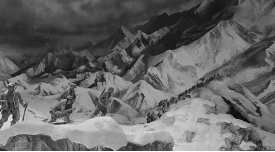 
　　②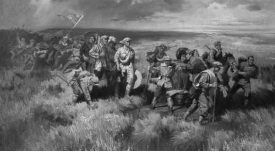 
　　③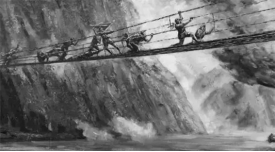 
　　④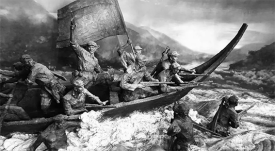 
　　A．①②④③
　　B．④③①②
　　C．②④③①
　　D．④①③②
　　8.下列最能体现古人可持续发展思想的是：
　　A．天何言哉？四时行焉，百物生焉，天何言哉？
　　B．虾蟆得其志，快乐无以加。地既蕃其生，使之族类多
　　C．不违农时，谷不可胜食也；数罟不入洿池，鱼鳖不可胜食也
　　D．毋坏屋，毋填井，毋伐树木，毋动六畜。有不如令者，死无赦
　　9.下列关于中国古典园林的说法，不正确的是：
　　A．中国古典园林在明末开始出现
　　B．凿池引水在古典园林中较为常见
　　C．榭在古典园林建筑中多为临水建筑
　　D．漏景的构景手法主要是通过透漏空隙来呈现景物
　　10.下列与我国税务有关的说法，不正确的是：
　　A．个人所得税一般使用全额累进税率计算
　　B．一般纳税人的增值税应纳税额=销项税额-进项税额
　　C．按消费地征税，不会影响进口商品和本国商品的比价，因而对自由贸易不产生扭曲效应
　　D．出口退税是指在国际贸易业务中，对我国报关出口的货物退还在国内各生产环节和流转环节按税法规定缴纳的增值税和消费税
　　11.中国航天是浪漫的科技事业，相关的命名体现了中国航天人的浪漫情怀。下列命名与中国航天器或工程的对应关系，不正确的是：
　　A．鹊桥——中继通信卫星
　　B．鸿雁——全球定位卫星系统
　　C．萤火一号——火星探测器
　　D．悟空——暗物质粒子探测卫星
　　12.下列与古代典籍有关的说法，正确的是：
　　A．传统的“四书五经”中包括《尔雅》
　　B．“二十四史”中包括《史记》和《清史稿》
　　C．《战国策》和《资治通鉴》都是编年体史书
　　D．古人所说的“笺”和“疏”都有注释的意思
　　13.下列关于中国古代文化的说法，不正确的是：
　　A．红山文化是我国北方新石器时代文化之一
　　B．良渚文化的陶器以泥质红陶和夹砂黑陶为主
　　C．仰韶文化早期和中期处于母系氏族社会的繁荣阶段
　　D．龙山文化晚期进入军事民主制时期，出现了阶级分化
　　14.下列诗句与端午节有关的是：
　　A．竞渡深悲千载冤，忠魂一去讵能还
　　B．但将酩酊酬佳节，不用登临恨落晖
　　C．千门万户曈曈日，总把新桃换旧符
　　D．烟霄微月澹长空，银汉秋期万古同
　　15.下列邮票图案与少数民族的对应关系，不正确的是：
　　A．朝鲜族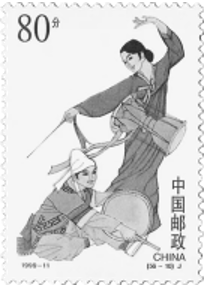 
　　B．傣族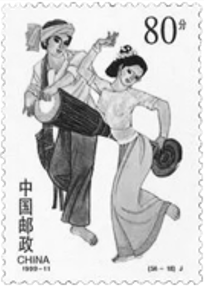 
　　C．回族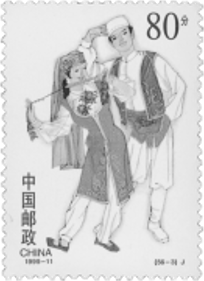 
　　D．苗族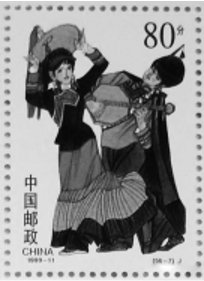 
　　16.下列与光有关的说法，不正确的是：
　　A．光波可以像绳索样，沿着一定的方向振动
　　B．可见光中波长最长的红光波长大于红外线的波长
　　C．白光是一种自然光，由红橙黄绿蓝靛紫即七色光组成
　　D．利用荧光、激光等发光原理的现代节能灯不能被称为白炽灯
　　17.下列与农业有关的说法不正确的是：
　　A．石灰、硫磺是常见的无机农药的有效成分
　　B．矿物油农药的作用主要是物理性阻塞害虫气门，影响其呼吸
　　C．无公害农业允许使用少量化学农药，强调以预防为主，以生物防治为主
　　D．现代农业绿色防控中杀虫灯是利用了害虫成虫对黄色或蓝色敏感，具有强烈趋性的特征
　　18.下列实验与其贡献的对应关系，不正确的是：
　　A．马德堡半球实验——证明了大气压的存在
　　B．孟德尔的豌豆杂交实验——发现了遗传规律
　　C．傅科钟摆实验——验证了万有引力定律的正确性
　　D．牛顿的棱镜分解太阳光实验——发现太阳光是一种复色光
　　19.下列关于大气现象的说法，不正确的是：
　　A．寒潮、雷电等天气现象发生在平流层
　　B．雨后大气一般灰尘较小，不易形成霾
　　C．在相同高度上，气旋中心的气压比四周低
　　D．霾因其散射波长较长的光较多，故常呈现黄色或橙灰色
　　20.下列关于生活常识的说法，不正确的是：
　　A．涂抹润肤乳增加身体湿度可减少静电产生
　　B．用过的砧板上常有肉眼看不到的黄曲霉菌
　　C．正在发育期的青少年适当补锌可减少腿部抽筋
　　D．手剥完桔子后摸膨胀气球，很有可能导致气球爆炸
　　第二部分   言语理解与表达
　　21.城市形象不是_________的，它会随着一座城市的发展需要而产生相应的变化，因此，对于城市形象的研究也应当_________。依次填入画横线部分最恰当的一项是：
　　A．千篇一律 兼收并蓄
　　B．墨守陈规 求同存异
　　C．因循守旧 革故鼎新
　　D．一成不变 与时俱进
　　22.《走出非洲》是二十世纪最伟大的英语文学作品之一。这部在散文、小说、自传间自由_________的作品，以1914至1931年间，作者在肯尼亚恩贡山麓经营咖啡农场的经历为背景，_________地将众多的人、景、物熔于一炉，既有忠实而富文学性的观察与描摹，也始终贯穿着对自身、对人性的思考。依次填入画横线部分最恰当的一项是：
　　A．切换 匠心独运
　　B．穿插 深入浅出
　　C．变幻 举重若轻
　　D．出入 不动声色
　　23.有的地方搞森林城市创建不计成本，选树种不考虑当地环境气候，一味_________，大搞南方草原风光、中部沿海风情的反气候移植。这种贪图表面光鲜、_________生态效益、忽视经济效益和社会效益的做法，无疑背离了森林城市创建的初心。依次填入画横线部分最恰当的一项是：
　　A．生搬硬套 无视
　　B．标新立异 罔顾
　　C．好大喜功 弱化
　　D．贪大求全 漠视
　　24.有些教育者讲授思政课之所以效果不佳，一个重要的原因在于讲授的内容流于表面，_________，往往是从书本到书本，从理论到理论，致使授课看似在说理，实则缺乏理论深度与厚度，难以让人真正_________。依次填入画横线部分最恰当的一项是：
　　A．舍本逐末 接受
　　B．走马观花 理解
　　C．浅尝辄止 信服
　　D．缘木求鱼 认可
　　25.骈文的特点是追求形式美：对偶、声律、用典、藻饰。魏晋时期，这种刻意追求文学形式美的_________，一方面促进了文学独立品格的建立，另一方面又造成了形式上的僵化和内容上的_________。依次填入画横线部分最恰当的一项是：
　　A．导向 苍白
　　B．手法 单一
　　C．潮流 呆板
　　D．风尚 空洞
　　26.电影技术的运用，逐渐由“炫目"向为视听表现和角色叙事服务转变。大量高质量特效的运用，使不少国产电影的视觉_________达到世界顶尖水平。而动作捕捉技术和人工智能深度学习技术的应用，直接_________了电影的叙事能力，使电影的艺术表达更为生动和丰富。依次填入画横线部分最恰当的一项是：
　　A．体验 强化
　　B．呈现 提升
　　C．冲击 拓展
　　D．享受 升华
　　27.探索浩瀚宇宙，是中华民族数千年来_________的追求。中国航天承载了一个大国的斑斓梦想，也_________了新时代中国人的骄傲与情怀。依次填入画横线部分最恰当的一项是：
　　A．矢志不渝 寄寓
　　B．志在必得 铭刻
　　C．亘古不变 映射
　　D．孜孜不倦 彰显
　　28.不让“同款”为山寨货遮羞，平台_________。大数据时代，任何人均能通过“同款”“仿品”等关键词，轻易找到造假售假的商家，平台坐拥先进的后台系统、人力技术优势，自能对平台内经营者侵犯知识产权行为_________。依次填入画横线部分最恰当的一项是：
　　A．责无旁贷 洞若观火
　　B．当仁不让 义不容辞
　　C．烂熟于心 如数家珍
　　D．难辞其咎 了如指掌
　　29.治理直播行业乱象不是为了束缚主播发展，而是鼓励其_________内容；加强规范不是行业的终点，而是_________发生的新起点。贯彻《网络主播行为规范》相关要求，让政策自上而下落实落地，让行业自下而上加强规范，定能形成高效的治理体系，为直播行业健康发展_________。依次填入画横线部分最恰当的一项是：
　　A．挖掘 变革 雪中送炭
　　B．丰富 复苏 披荆斩棘
　　C．深耕 蝶变 保驾护航
　　D．聚焦 转机 添砖加瓦
　　30.中华文化是一座浩瀚的思想库，里面有很多珍宝，但也不乏糟粕，不是所有的内容都可以复活于当代、贡献于世界。时代的变迁决定了我们不可能_________保留传统文化的一切方面。中华文明有的内容可以超越时空，有的内容则已尘封；有的可以古为今用，有的则应_________。依次填入画横线部分最恰当的一项是：
　　A．循规蹈矩 去粗取精
　　B．如法炮制 弃若敝履
　　C．固步自封 漠然置之
　　D．原封不动 束之高阁
　　31.并非所有的阅读都是一场对抗，一次_________的对话。有谁未曾被一篇扣人心弦、_________的论述所折服，未曾_________在他人的思维里，而又被一声电话铃声或其他干扰拽回现实？依次填入画横线部分最恰当的一项是：
　　A．唇枪舌剑 字字珠玑 沉醉
　　B．雄辩高谈 丝丝入扣 迷醉
　　C．舌战群儒 笔底生花 沉浸
　　D．剑拔弩张 巧舌如簧 陶醉
　　32.
　　①建议从事童书出版的机构聘请心理学、教育学、出版学等相关领域专家共同把关，为儿童读物筑牢安全防线
　　②童书出版有必要设立严格门槛
　　③童书出版需要认定资质、配备专业编辑，目前在这方面尚有欠缺
　　④我国现有专业少儿出版社30多家，随着市场需求增长，少儿出版的队伍不断壮大
　　⑤童书正在从原来的专业出版变为大众出版
　　⑥目前全国583家出版社，参与少儿出版的已经超过550家
　　将以上6个句子重新排序，语序正确的一项是：
　　A．③②①④⑥⑤
　　B．④⑥⑤②③①
　　C．⑤④③⑥①②
　　D．⑥②①④⑤③
　　33.
　　①城镇化意味着对人口自由发展需求的满足，本质上要服务于人民
　　②据统计，2010年到2020年十年间，全国农村总流出人口中跨省进城人口增加2657万人，省内进城人口增长近1.12亿人
　　③事实上，近年来“人口回流促进区域内城市发展，城市发展进一步吸引人口回流”的循环互动在各地不断上演
　　④人口往哪里流动，城镇化的方向就应当往哪里延伸，随着人口省内流动日益频繁，作为城乡融合的重要载体，县域的城镇化是大势所趋
　　⑤这表明，省内城市务工成为近年来人口流动的趋势
　　⑥近年来，人口流动呈现出“跨省区人口流动趋缓、近域化流动趋势加强”的新趋势
　　将以上6个句子重新排序，语序正确的一项是：
　　A．①②③④⑥⑤
　　B．②⑥⑤③①④
　　C．④③⑥①②⑤
　　D．⑥②⑤③①④
　　34.
　　①根本还在于建立能够保障教师待遇及权利、明晰教师职责的教师管理新体系
　　②禁止教师有偿兼职补课是重要的“师德红线”
　　③然而在现实中，却一直难以切实落地，每年各地仍会出现教师有偿兼职补课的师德问题
　　④如何破解这一难题？
　　⑤不少教育管理者和学校管理者强调“发现一起，严惩一起”，但治标不治本
　　⑥如果不依法保障教师待遇，却要求教师履行更高的职责，师德建设就会沦为空泛的说教
　　将以上6个句子重新排序，语序正确的一项是：
　　A．②③④⑤①⑥
　　B．②③⑤④⑥①
　　C．④②③⑤①⑥
　　D．④②⑤③⑥①
　　35.在社会文化的变革中，如果要创新，就必须要有新的思维，必须突破原有的观念体系和知识框架，必须要对社会已经蔓延的“常识”进行反思和批判。这里的“常识”，指既定的思想框架和方法路径。尽管这种思想框架和方法路径可能是人类智慧和实践的一种积累，但是随着历史的发展，它很可能又变成了一种枷锁，限制和捆绑着人们的创造力。我们的反思、修正、突破和创新，都需要不断地去做各种各样的尝试。
　　这段文字意在强调：
　　A．“常识”容易让人墨守成规
　　B．要创新就必须突破“常识”
　　C．突破和创新需要大胆尝试
　　D．要警惕“常识”的负面影响
　　36.军事指挥员在未来战场上的谋优制胜能力取决于其军事思维发展水平，而要形成良好的军事思维能力，必须把战争制胜机理搞透。不同的战争形态，遵循不同的制胜机理，需要不同的思维方式。凡是罔顾军事实践发展、囿于陈旧观念的军队，必然会在战争中受到惩罚。事实证明，按照机械化条件下作战方式培养出来的指挥员，如果固守传统思维，是不能打赢信息化战争的。不清楚未来作战的制胜机理，就不能在实战化训练中及时增添反映未来作战的新要素、新内容、新手段，导调就只能在“老一套”上转圈圈，就无法引领参训官兵确立符合未来作战需要的思维。
　　这段文字意在强调：
　　A．信息化战争对参战人员提出的新要求
　　B．提升指挥员军事思维发展水平的途径
　　C．培养方式对提升军事指挥员素质的影响
　　D．研究战争制胜机理对军事指挥员的意义
　　37.研究发现，光的照射可对人体组织修复产生积极影响。据此，使用激光或发光二极管来提高人体组织修复能力，能够减少疼痛和炎症。利用这一光生物调节技术，研究人员开发出一种巴掌大小、既薄又轻、能均匀发出柔和治疗光的贴片。该贴片只需贴在伤口处，就能祛除伤痛，并通过不断刺激伤口愈合过程中起关键作用的真皮细胞增殖和迁移，帮助伤口愈合。研究人员表示，通过控制发射光的数量，还可扩大贴片的应用范围，治疗皮肤癌、阿尔茨海默症和抑郁症等病症。
　　关于文中的“贴片”，下列说法不正确的是：
　　A．能够促进伤口愈合
　　B．可自动调节发射光的数量
　　C．可用于治疗阿尔茨海默症
　　D．利用了光可促进人体组织修复的原理
　　38.在互联网社交化、移动化背景下，算法应用使广告的个性化、强互动和精准性特征变得非常突出，_________。一方面，广告效果归因变得更加复杂。用户在多个社交平台中积极互动，消费者跨设备、跨媒体、线上线下行为交叉的情况也越来越多，如何精确测量单一平台的广告效果成为现实问题。另一方面，目前互联网广告常用的方法都无法追踪用户在其他渠道中的转化。以视频信息流广告为代表的一类广告存在着极强的推荐、分享等性质，用户与之相关的消费行为可能是在其他渠道中完成的。填入画横线部分最恰当的一项是：
　　A．广告效果转化呈现跨界的特性
　　B．传统的广告测量方法面临挑战
　　C．广告从投放到获得收益存在诸多环节
　　D．算法应用在广告效果归因上具有局限性
　　39.牡丹和玉兰都不会在正月里开花，但是《岁朝图》里却出现这两种花卉，并且都代表“玉堂富贵”的意思。古人为了让这些花不按时令盛开，想到了一个办法，叫唐花，有时也写成火字旁的“煻”，煻就是烧火的意思，类似我们今天的温室技术。冬天在温室里加温，催花早放。这样的技术其实在汉代就已经有了，不过在汉代的时候更多是为了满足皇帝冬天吃蔬菜的需求。
　　这段文字意在说明：
　　A．《岁朝图》里牡丹和玉兰花的象征意义
　　B．“唐花”这一专门术语的由来以及含义
　　C．我国古代已经出现了实用的温室技术
　　D．温室技术源于皇帝冬天吃蔬菜的需求
　　40.科学家观察了超过2500次拥抱后发现，在分别、团聚等情绪激动的拥抱中，人们身体容易向左倾斜；在街头陌生人间未投入情感的拥抱中，身体则更多地向右倾斜。科学家解释说，大脑右半球控制着左侧身体，并负责处理正面和负面的激烈情绪，当人们拥抱对方时，大脑中情感和运动领域系统会相互影响，在迸发强烈情绪的瞬间引起身体左倾。如果拥抱只是走个过场，那么很可能就会表现出身体右倾。
　　最适合做这段文字标题的是：
　　A．拥抱不能“走过场”
　　B．拥抱向左倾才是真情
　　C．情感疏离“有迹可循”
　　D．大脑控制下的身体表达
　　41.舰船类部队装备型号多，使得不同岗位的船员都有不同的学习训练需求，客观上加大了军事院校集中组织培训的难度。与此同时，船用装备结构复杂、构件精密，操作维修的技术含量高，人才培养周期较长。以机电岗位为例，从刚接触设备到能够单独操作设备、处理机械故障，一般要3~5年的培养期。如仅仅依靠军队系统培养人才，既会造成资源浪费，也会影响发展质量。因此只有把舰船类人才培养的眼光投向社会，充分借助地方平台载体，拓宽培养渠道，才能不断提升人才培养质量。
　　这段文字意在强调舰船类部队人才培养要：
　　A．提高培训质量
　　B．缩短培养周期
　　C．创新培养模式
　　D．加大培训力度
　　42.斑马鱼和蝾螈等少数脊椎动物具有肢体和内脏器官再生的能力，比如成年斑马鱼的心室被切除20%后，其心脏组织在2个月内可完全再生。对于小鼠而言，在胚胎时期的第10~12天以及出生后的第4~14天左右，其心肌细胞可以分裂增殖，而成年小鼠的心肌细胞几乎已经不能分裂增殖，心脏组织一般不再具有再生能力。人类亦是如此，尽管有研究显示成年人的心肌细胞有极低程度的更新，然而，绝大部分心肌细胞已不再分裂增殖。而细胞不分裂增殖，相关基因突变就不会累积在细胞的基因组中，心肌细胞就不会变成肿瘤细胞。相反，肝脏、肠道上皮、皮肤等组织器官再生能力强、细胞分裂增殖旺盛，导致肿瘤相关基因突变累积在细胞基因组中的概率大幅增加，因而更加容易出现肿瘤。
　　根据这段文字，下列说法正确的是：
　　A．肿瘤细胞会导致相关基因突变
　　B．成年人的心肌细胞不能分裂增殖
　　C．细胞分裂增殖旺盛的器官更易得肿瘤
　　D．成年斑马鱼的心室被切除后可完全再生
　　43.在我国的传统花卉中，紫薇花算得上是名花之一。紫薇树姿优美，花色艳丽，花期可长达数月，素有“百日红”之美誉。南宋《全芳备祖》的作者陈景沂，甚至将紫薇花赞为“花之圣”。按常理来说，这种艳丽如霞的奇葩，应深受历代文人墨客的青睐。但奇怪的是，古人虽留下许多歌咏紫薇的佳作，却在“绘事”方面甚少留下墨迹。
　　这段文字接下来最可能说的是：
　　A．紫薇花这个美丽名称的由来
　　B．紫薇花为何被称为“花之圣”
　　C．历代诗人歌咏紫薇花的名篇
　　D．古代画家为何很少画紫薇花
　　44.在电商业、快递业高速发展的背景下，多家企业纷纷进军无人机物流领域，将其视为降低成本、提高效率之举。无人机送快递看上去有很多优势，比如可到达传统物流难以到达的偏远地区，可让快递在交通拥堵的城市快起来等。但从现实情况看，无人机送快递不会那么快实现。目前拿到“证”的企业，只能在批准的空域内试点飞行，而且无人机不直接面对普通用户，只是将物品送到某个配送点。此外，限制无人机物流广泛应用的另一个原因是安全问题，这既指无人机自身安全，也是指快件安全，更是指公众人身及财产安全。
　　这段文字主要介绍：
　　A．当前无人机配送难以普及的原因
　　B．企业重视发展无人机物流的动机
　　C．安全问题对无人机物流的重要意义
　　D．无人机配送在现代物流领域的地位
　　45._________。新中国成立以来，很多画家借用西方的一些画法创作山水画，大多不太成功，也很难得到国人的认可。在这方面较为成功的是李可染和赖少其。他们都有深厚的传统文化功底，年轻时向传统大家学习，精研书法，长期写生。在打牢传统的各种基础后，李可染将光引入艺术表现，尤善用积墨画逆光；赖少其学习西方印象派等画法，借鉴西洋画的着色方式，和传统融合得很好。所以，他们笔下的祖国河山仍然体现出雄浑厚重、大气磅礴的中国精神。　　填人画横线部分最恰当的一项是：
　　A．中西融合是二十世纪中国画面对的世纪课题
　　B．中国画具有独特的文化特质和内在发展逻辑
　　C．中国画家借鉴外来艺术时需有良好的传统功底
　　D．借鉴西洋画艺术手法取得成功的中国画家很少
　　46.研究人员介绍，来源于化脓链球菌的Cas9核酸酶现已广泛应用于水稻基因组编辑，有效促进了水稻功能基因组学研究和分子育种进程。Cas9在进行基因组编辑的过程中需要识别、结合一段位于编辑位点靶DNA序列末端的保守NGG序列（该保守序列被称为PAM识别序列，N为碱基A/T/G/C中任意一种）。PAM识别序列的存在极大限制了Cas9在基因组范围内的打靶序列选择，尤其在进行单碱基编辑替换时，由于待编辑靶碱基位置是固定的，周边若无NGG序列的话，基本无法进行靶碱基的编辑替换。
　　这段文字意在说明：
　　A．PAM识别序列的特点和作用
　　B．Cas9基因编辑方法的特殊性
　　C．Cas9对水稻基因组编辑的重要性
　　D．PAM识别序列对Cas9基因组编辑时的影响
　　47.市场交易是市场机制有效配置资源的主要形式，而价格信号则是市场交易的指挥棒。国际资源配置最有效率的方式无疑是自由贸易。贸易保护主义旨在通过提高关税、设置贸易壁垒、采用反倾销反补贴等手段提高进口商品价格，阻止国外生产效率高且物美价廉的商品或服务进入本国市场。从表面上看，贸易保护主义保护了国内产业与就业安全，但实际上保护的是低效率生产，会造成商品或服务价格信号失真，使资源配置到没有比较优势的产业，而真正具有比较优势的产业却因得不到足够资源而难以持续发展。贸易保护主义还会对被保护产业的上下游关联产业产生影响，引起系统性的价格信号失真与资源配置扭曲。
　　这段文字主要介绍：
　　A．实施贸易保护主义的消极影响
　　B．贸易保护主义得以实现的基本手段
　　C．自由贸易与贸易保护主义的主要区别
　　D．国际市场中资源有效配置的最佳方式
　　48.人体需要的碳水化合物主要靠谷类提供。碳水化合物进入体内后转化为糖分，再进一步转化为维持人体机能的热量。糖分与热量之间的转化需要胰岛素的参与，胰岛素对葡萄糖有降解的作用。如果长期不吃或者少吃米饭，转化的葡萄糖量减少，胰岛素分泌就会减少，胰岛素的工作节奏被打乱，久而久之会给糖尿病提供可乘之机。
　　这段文字意在说明：
　　A．碳水化合物是人体所必需的
　　B．不吃谷类食物可能会得糖尿病
　　C．改善饮食结构可有效治疗糖尿病
　　D．糖尿病的病因是胰岛素分泌紊乱
　　49.阿宝十岁，邻居蓓蒂六岁。两个人从假三层爬上屋顶，瓦片温热，眼里是半个卢湾区，前面香山路，东面复兴公园，东面偏北，看见祖父独幢洋房一角，西面后方，皋兰路尼古拉斯东正教堂，三十年代俄侨建立，据说是纪念苏维埃处决的沙皇，尼古拉二世，打雷闪电阶段，阴森可惧，太阳底下，比较养眼。
　　根据这段文字，能够确定的历史事实是哪一项：
　　A．尼古拉斯东正教堂坐落在西面后方一角
　　B．尼古拉斯东正教堂在太阳底下比较养眼
　　C．尼古拉斯东正教堂三十年代由俄侨建立
　　D．尼古拉斯东正教堂是为纪念尼古拉二世
　　50.用不了几十年，人工智能就会超越多种人类自认独有的能力。对我们这一代人来说，这是个巨大的挑战，也许我们需要“非理性”地应对。计算机占领了曾专属于人类的工作——那些需要知识、策略甚至创造力的工作。在这种“劳动分工”之下，我们应把人类的工作定位在与机器互补，而非与之相抗衡上。重视机器带来的挑战，意味着我们需要作出改变，刻不容缓。同时，相信创造力是人类特有的价值，即使机器超越人类，我们仍拥有地球上最具创造力的脑袋，里面装着天马行空的想法和深沉复杂的情感。
　　下列哪一说法与作者的观点不相符：
　　A．类应该及时应对人工智能带来的挑战
　　B．人类的创造力不会被人工智能完全取代
　　C．人类的知识是与人工智能相抗衡的基础
　　D．人类与人工智能可在不同领域实现互补
　　第三部分   数量关系
　　51.7，8，9，11，17，41，（    ）
　　A．86
　　B．123
　　C．161
　　D．192
　　52.-2，5，0，7，4，（    ）
　　A．8
　　B．9
　　C．12
　　D．17
　　53.163，47，22，-19，79，（    ）
　　A．-256
　　B．-115
　　C．181
　　D．223
　　54.2，2，2，，（    ）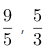 
　　A．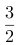 
　　B．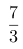 
　　C．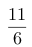 
　　D．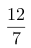 
　　55.-2，1，0，5，26，17，124，37，（    ）
　　A．196
　　B．216
　　C．278
　　D．342
　　56.某部门举行年会抽奖活动。抽奖箱里有80个抽奖券，共20个不同的数字，每个数字均出现4次，且分别对应一份礼品，不同的数字对应的礼品不同。每人当天限抽1次。那么最少多少人当天参加抽奖活动，才能保证至少有3人领取的礼品相同：
　　A．41
　　B．42
　　C．61
　　D．62
　　57.将一叠文件分为若干组，每组正好有10份文件。已知其中2组文件中有18份通知，其余每组文件中最多有5份通知，且所有文件中通知占比正好为60%。那么这叠文件最多可能有多少份：
　　A．50
　　B．60
　　C．70
　　D．80
　　58.某商品上月售价为进价的1.4倍，销售m件。本月该商品进价下降20%，售价不变，销售利润为上月的1.8倍。那么本月的销量为多少件：
　　A．1.3m
　　B．1.25m
　　C．1.2m
　　D．1.15m
　　59.水文工作人员小张和小刘同时乘坐相同的船，分别从下游的A码头和上游的B码头出发前往对方所在码头，并沿途采集水样。两人出发时各采集第一份水样，往后每行驶1.31千米采集一份水样。两船相遇时，小张正好采集第16份水样。已知船在静水中的速度是水流速度的5倍，那么两人全程一共采集了多少份水样：
　　A．38
　　B．39
　　C．76
　　D．78
　　60.某停车场有7个连成一排的空车位。现有3辆车随机停在这排车位中，则任意两辆车之间至少间隔一个车位的概率为：
　　A．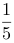 
　　B．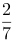 
　　C．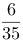 
　　D．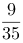 
　　61.甲、乙、丙、丁、戊5门课安排在先后4个学期开课，每个学期至少1门。已知甲不与其他任何一门课安排在同一学期，乙和丙均不能在第一个学期或最后一个学期开课，丁必须在戊和甲之后的学期开课，那么这5门课有多少种不同的安排方式：
　　A．5
　　B．6
　　C．7
　　D．8
　　62.某地打算在绿地上建两个圆形花坛，如下图所示，大圆的直径为6米，小圆的直径为2米，修建期间暂时在外围设置围栏。已知围栏呈矩形，大圆与围栏的三条边相切，小圆与围栏的两条边相切，且两圆相切，那么矩形围栏的面积是多少平方米：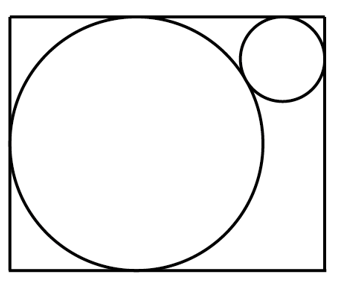 
　　A．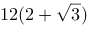 
　　B．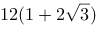 
　　C．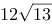 
　　D．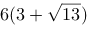 
　　63.某班级对70多名学生进行数学和英语科目摸底测验，有12%的学生两个科目均不及格。已知有的学生英语及格，数学及格的学生比英语多10人，那两科均及格的学生有多少人：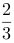 
　　A．31
　　B．37
　　C．41
　　D．44
　　64.收割一片稻田，可选择甲、乙、丙3台农机。用丙收割的用时比用甲短4小时，比用乙长2小时。已知甲、乙的收割速度分别为5亩/小时和9亩/小时，那么丙的收割速度在以下哪个范围内：
　　A．小于6亩/小时
　　B．6~7亩/小时
　　C．7~8亩/小时
　　D．大于8亩/小时
　　65.公司研发部门共5名员工，年龄各不相同，其中年龄最大的比最小的大10岁。某年，年龄最大的2人年龄之和是最小的2人年龄之和的1.25倍；2年后，除年龄排名居中的1人外其余4人年龄之和为125岁。那么再过2年，年龄排名第三的员工最大可能为多少岁：
　　A．33
　　B．34
　　C．35
　　D．36
　　66.一只闹钟的秒针顶点距离表盘圆心4厘米，分针顶点距离表盘圆心3厘米。小王烧开一壶水的时间内，秒针顶点累计移动了厘米。那么这一时间段内，分针顶点与表盘圆心的连线扫过的扇形面积为多少平方厘米：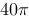 
　　A．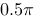 
　　B．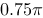 
　　C．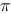 
　　D．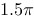 
　　67.A、B两地直线距离为320千米，甲车从A地、乙车从B地同时出发相向而行。已知甲车的速度是乙车的3倍，乙车与甲车相遇后，立即右转弯90度并保持原速度继续行驶。那么甲车到达B地时，其与乙车之间的距离：
　　A．小于80千米
　　B．80~90千米
　　C．90~100千米
　　D．大于100千米
　　68.甲以技术入股加入某互联网初创企业，占企业总股份的10%。随后企业先后两次引入外来投资，其中第二次投资的金额是第一次的10倍。在两次投资完成之后，甲持有的股份占企业总股份的比例先后下降到8%和5%。那么第一次投资前公司的估算价值是第二次投资前的百分之几：
　　A．24%
　　B．28%
　　C．32%
　　D．36%
　　69.有30个2克的砝码和8个5克的砝码，如果砝码只能放一边，那么从2克到100克间的整数克质量，有多少个不能用这些砝码称量出来：
　　A．0
　　B．1
　　C．2
　　D．3
　　70.12个人排成1列纵队，从前到后编为1~12号。现要将他们排成另一个与原来不同的纵队并从前到后重新编号，要求每个人的新号码与原始号码相差不超过1。那么有多少种重新编队的方法：
　　A．155
　　B．227
　　C．232
　　D．239
　　第四部分    判断推理
　　71.从所给的四个选项中选择最合适的一个填入问号处，使之呈现一定的规律性：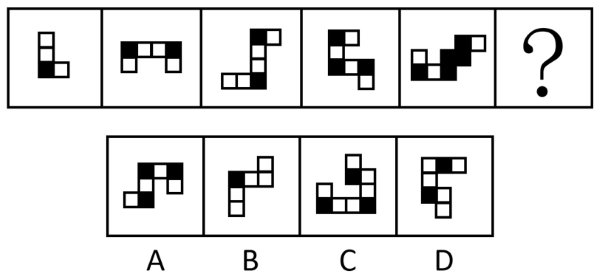 
　　A．A
　　B．B
　　C．C
　　D．D
　　72.从所给的四个选项中选择最合适的一个填入问号处，使之呈现一定的规律性：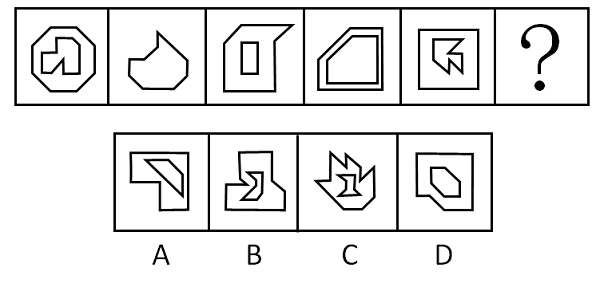 
　　A．A
　　B．B
　　C．C
　　D．D
　　73.从所给的四个选项中选择最合适的一个填入问号处，使之呈现一定的规律性：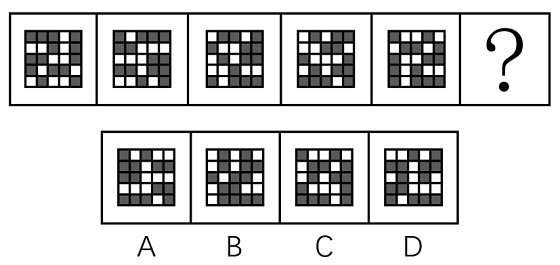 
　　A．A
　　B．B
　　C．C
　　D．D
　　74.从所给的四个选项中选择最合适的一个填入问号处，使之呈现一定的规律性：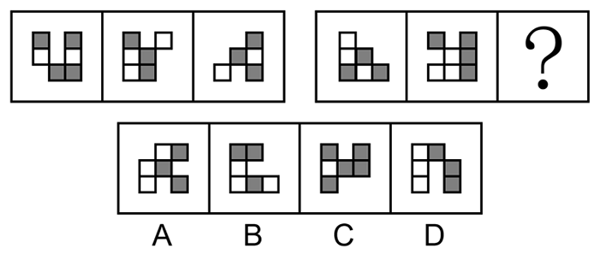 
　　A．A
　　B．B
　　C．C
　　D．D
　　75.从所给的四个选项中选择最合适的一个填入问号处，使之呈现一定的规律性：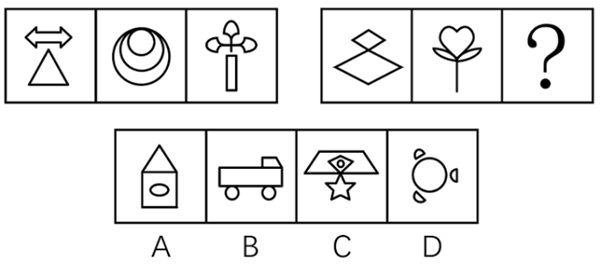 
　　A．A
　　B．B
　　C．C
　　D．D
　　76.把下面的六个图形分为两类，使每一类图形都有各自的共同特征或规律，分类正确的一项是：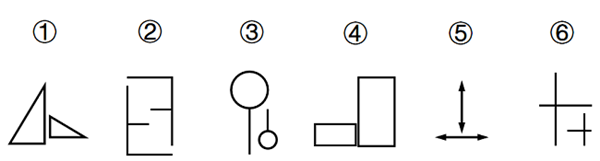 
　　A．①③⑤，②④⑥
　　B．①③⑥，②④⑤
　　C．①②③，④⑤⑥
　　D．①④⑤，②③⑥
　　77.把下面的六个图形分为两类，使每一类图形都有各自的共同特征或规律，分类正确的一项是：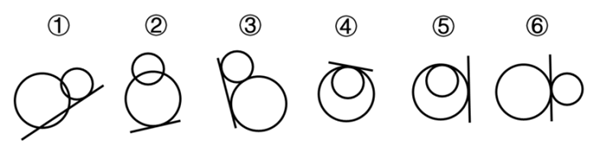 
　　A．①②⑤，③④⑥
　　B．①③④，②⑤⑥
　　C．①④⑤，②③⑥
　　D．①⑤⑥，②③④
　　78.从所给的四个选项中选择最合适的一个填入问号处，使之呈现一定的规律性：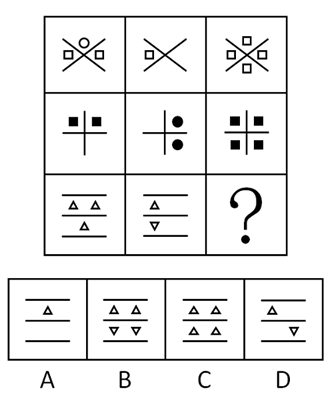 
　　A．A
　　B．B
　　C．C
　　D．D
　　79.左图给定的是纸盒的外表面，右边哪项能由它折叠而成：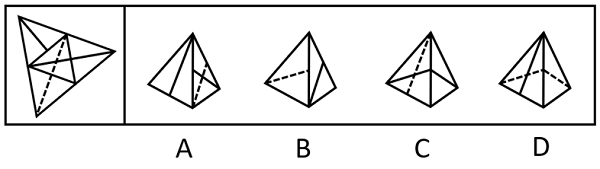 
　　A．A
　　B．B
　　C．C
　　D．D
　　80.左图为给定的多面体，将其从任一面剖开，哪项不可能是该多面体的截面：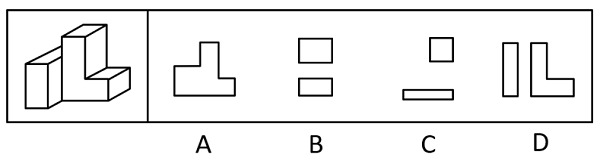 
　　A．A
　　B．B
　　C．C
　　D．D
　　81.发现不均衡套利是指通过发现和利用市场上的资源供给和需求不一致进行调配导致的盈利机会获利。
　　根据上述定义，下列不属于发现不均衡套利的是：
　　A．孔子的门生子贡在曹国与鲁国之间通过贱买贵卖来获利
　　B．小王预见来年橄榄必然大获丰收，便买断了当地所有的榨油机，第二年高价出租获得巨额财富
　　C．F汽车公司针对当时汽车价格昂贵、普通居民消费不起的状况，推出了价廉物美的T型车，迅速进入普通家庭
　　D．20世纪80年代，中国农村出现大量富余劳动力，而工业产品又极为缺乏。因此将富余的农村劳动力组织起来生产工业产品，可以获利
　　82.经济学中的“公用品”并不是指大家都在使用的物品，同时“私用品”也不是一个人使用的物品。公用品指一个人使用的过程中不排斥和影响他人使用的物品；而私用品指一个人在使用过程中会排斥或者影响其他人使用的物品。
　　根据上述定义，下列属于公用品的是：
　　A．会议室
　　B．停车场
　　C．小区草坪
　　D．有线电视的信号
　　83.机器学习专门研究计算机如何模拟人类的学习行为，以获取新的知识或技能，提高学习效率。通常使用数据或以往的经验，以此优化计算机程序的性能。
　　根据上述定义，下列不属于机器学习的是：
　　A．某公司通过海量数据，不断升级门禁考勤等场景的人脸识别技术的版本，将准确率从85%提高至99%
　　B．科研小组分析人类学习行为，决定让计算机先选用简单的数据再选用复杂的数据依次训练，提升了计算机算法的准确率
　　C．某高校统计学生核酸完成情况，利用算法识别核酸报告截图特定字符，自动生成结果，统计汇总时间由一小时缩短至两分钟
　　D．某AI算法在数据量较少的情况下，通过模拟双方对抗情况获取训练数据，不断提升技巧，最终在网络游戏中达到职业选手水平
　　84.弱关系社交，指以网络平台为载体，在陌生人之间展开的、不以加强彼此关系为目的的人际交往活动。
　　根据上述定义，下列不属于弱关系社交的是：
　　A．参与中国象棋小程序自动匹配对手的游戏
　　B．为刚刚添加的微信好友的朋友圈动态点赞
　　C．在网络直播平台对小视频评论进行再评论
　　D．网络游戏过程中为提高游戏技术相互切磋
　　85.审美意象是用来表达某种抽象的观念或者哲理的艺术形象，它是艺术家在构思过程中，将自己的审美情感、审美认识与客观的事物相融合，并以一定的艺术表达方式呈现出来的内心视像。
　　根据上述定义，下列不属于审美意象的是：
　　A．鲁迅作品《祝福》中的人物“祥林嫂”
　　B．“采菊东篱下，悠然见南山”中的“南山”
　　C．漫画作品《三毛流浪记》中的人物“三毛”
　　D．日常语句“太阳出来了，该起床了”中的“太阳”
　　86.脱敏作用是指对人重复呈现一个激发情绪的刺激，则该个体情绪化反应会逐渐消失。
　　根据上述定义，下列涉及脱敏作用的是：
　　A．小华幼年时曾被狗追咬过，成年后看到狗仍然会感到非常恐惧
　　B．小孙爱玩含有暴力元素的游戏，生活中偶尔会模仿游戏中人物的行为
　　C．小王近期经常观看犯罪题材的影片，认为外面的世界很危险，走夜路时常会担心有意外发生
　　D．老师发现小明与女同学交谈时总会面红耳赤，就要求他每天主动和邻座女同学进行学习讨论
　　87.群体归属感是指个人体验到自己属于或应属于某一群体成员的意识，是个人隶属于或依赖于群体的需要，是一种人类社会性的表现。有了这种意识，个体在进行自己的活动、认知和评价时，就会自觉地维护这个群体的利益，并与群体内的其他成员在情感上发生共鸣。
　　根据上述定义，下列没有体现群体归属感的是：
　　A．中秋节时小韦与几个要好的朋友一起分享月饼
　　B．王晓峰听到别人说他所在班级的坏话时很生气
　　C．退役士兵小王常向他人说自己曾是某英雄连的
　　D．小强外出时总自豪地在外衣上佩戴学校的校徽
　　88.多重趋避式冲突是指人们面对着两个或两个以上的目标，而目标又各自分别具有吸引和排斥两方面的作用，人们无法简单地选择一个目标而回避或拒绝另一个目标时的矛盾心态。
　　根据上述定义，下列体现多重趋避式冲突的是：
　　A．张女士在二胎问题上犹豫不决，既想儿女双全，又怕无力抚养
　　B．周女生有一次难得的外省培训机会，可又放心不下家中年幼的孩子
　　C．王先生有一笔闲置资金，用于炒股担心风险大，用于储蓄又嫌收益低
　　D．李同学在收到研究生录取通知书的同时，又得到了心仪公司的入职邀请
　　89.功能文化区是按照人类社会的某项功能组织建立起来的，在空间结构上具有较固定的、确切的边界，其内部彼此之间因功能有一种互相联系从而确定其分布区范围的文化区。形式文化区是指不同性质的文化现象分布的范围，是某些具有相互联系的文化现象在空间分布上具有集中的核心区与模糊边界的文化地域单元。
　　根据上述定义，下列属于功能文化区的是：
　　A．城市中的外籍人员聚居区
　　B．城市中的行为艺术聚集区
　　C．城市郊区的垃圾集中处理区
　　D．城市中的博物馆图书馆集中区
　　90.表演型人格又称寻求注意型人格，是一种以过分情感化和夸张的言行吸引他人注意的人格。具有表演型人格的人易感情用事，自我中心，情绪多变，以致难以与周围人保持正常的社会关系。
　　根据上述定义，下列与表演型人格无关的是：
　　A．小邓喜欢穿奇装异服，希望吸引别人的注意
　　B．小王具有表演才能，讲话时手舞足蹈、表情丰富
　　C．小刘在人际交往受挫折时，表现出歇斯底里行为
　　D．小顾没有几个知心朋友，但他经常说自己有很多知心朋友
　　91.声东：击西
　　A．围魏：救赵
　　B．张冠：李戴
　　C．安居：乐业
　　D．说东：道西
　　92.心宽：体胖
　　A．唇亡：齿寒
　　B．鼻青：脸肿
　　C．手忙：脚乱
　　D．半斤：八两
　　93.长白山：火山
　　A．皇陵：古建筑
　　B．巢湖：淡水湖
　　C．连衣裙：丝绸
　　D．火箭军：军人
　　94.上市公司：跨国企业
　　A．大专院校：高等教育
　　B．商业银行：金融机构
　　C．快捷酒店：连锁酒店
　　D．进口产品：出口产品
　　95.蚕茧：丝绸：衣服
　　A．矿山：矿石：螺丝
　　B．树木：纸张：书本
　　C．小麦：面条：馒头
　　D．沙粒：珍珠：项链
　　96.白天：夜晚：夏夜
　　A．红色：黑色：漆黑
　　B．中国：外国：欧洲国家
　　C．高山：大海：南海
　　D．草原：森林：原始森林
　　97.红包：红旗渠：红光满面
　　A．青草：青少年：青红皂白
　　B．黑夜：黑心肠：黑灯瞎火
　　C．白雪：白话文：白费心思
　　D．黄豆：黄包车：黄粱一梦
　　98.售卖假货：举报维权：上门调查
　　A．点菜下单：烹饪菜肴：传送菜品
　　B．发表文章：勘误声明：印刷错误
　　C．投递简历：考试通过：正式录取
　　D．赛前动员：拟定阵容：布置战术
　　99.按揭 对于 （    ） 相当于 （    ） 对于 促销
　　A．银行 商场
　　B．抵押 打折
　　C．贷款 降价
　　D．购房 商品
　　100.（    ） 对于 音乐 相当于 真相 对于 （    ）
　　A．演奏 揭露
　　B．感动 激愤
　　C．浪漫 报纸
　　D．旋律 新闻
　　101.小明、小军、小花、小飞和小雅在学校的联欢会上表演节目，表演时他们每人手上各拿了一个不同的气球，气球分别是红色圆形、蓝色五角星形、黄色心形、蓝色圆形、红色心形。
　　小明说：小花和小雅的气球都不是圆形的，也不是蓝色的。
　　小军说：我的气球与小雅的颜色和形状都不一样。
　　小飞说：小雅的气球是黄色的，小明的气球是蓝色的。
　　小花说：小军的气球与我的是一样的颜色，小飞的气球不是五角星形的。
　　根据以上信息，下列说法正确的是：
　　A．小军的气球是红色心形的
　　B．小花的气球是黄色心形的
　　C．小飞的气球是红色圆形的
　　D．小明的气球是蓝色五角星形的
　　102.关于小张、小李书法学习的情况，有如下判断：（1）如果小张学习魏碑，那么小李学习汉隶；（2）小张既没有学习秦篆，也没有学习魏碑；（3）小张或者学习秦篆，或者学习魏碑。结果发现，上述判断有两项是错误的。
　　根据以上信息，可以得出以下哪项结论：
　　A．小张学习魏碑，小李学习汉隶
　　B．小张没有学习魏碑，小李学习汉隶
　　C．小张学习魏碑，小李没有学习汉隶
　　D．小张没有学习魏碑，小李没有学习汉隶
　　103.某地区中小学教师中，毕业于师范类院校的女教师多于毕业于非师范类院校的男教师，______，所以，该地区中小学女教师比男教师多。
　　要使上述推理成立，最适合填入画横线位置的是：
　　A．毕业于师范类院校的教师少于毕业于非师范类院校的教师
　　B．毕业于师范类院校的教师多于毕业于非师范类院校的教师
　　C．毕业于师范类院校的女教师比毕业于非师范类院校的男教师多
　　D．毕业于非师范类院校的女教师比毕业于非师范类院校的男教师多
　　104.一项研究通过比较某市在参与创建全国卫生城市前后的环境空气质量发现，该市在参与创建全国卫生城市之后环境空气质量明显优于之前，因此该研究得出结论，创建全国卫生城市有助于提升该市的环境空气质量。
　　以下哪项如果为真，最能支持上述结论：
　　A．参与全国卫生城市创建能够获得更多的政府专项财政补助
　　B．众多城市考察团常常来该市学习创建全国卫生城市的经验
　　C．参与全国卫生城市创建之前，该市环境空气质量长期处于较差的状况
　　D．周边未参与全国卫生城市创建的城市在同时期环境空气质量有所下降
　　105.一直以来，高楼大厦被视为城市的象征，甚至很多地方以建筑高度作为城市现代化的象征。越来越多的摩天大楼拔地而起，竞相突破城市天际线的纪录。根据我国《民用建筑设计统一标准》，建筑高度大于100米的即为超高层建筑。这些摩天大楼虽然看起来“挺拔壮观”，但背后的隐患不容忽视。因此，“限高”势在必行。
　　以下哪项如果为真，最能支持上述观点：
　　A．超高层建筑工程造价和运维成本更高，建造施工难度更大
　　B．中国150米、200米、300米以上建筑的数量均保持全球第一
　　C．超高层建筑安全风险更大，逃生疏散时间长，消防设施、抗震技术复杂，管理运维要求更高
　　D．城市建筑风貌是城市外在形象和内质精神的有机统一，限高有利于打造更多符合城市风貌的建筑
　　106.在戏剧史上，从三棱景柱的出现到立体布景的使用，从煤气灯照明到电脑灯的布控，都曾使戏剧演出的总体面貌产生巨大变化。剧场科技、智能舞台、多媒体、声学、光学、电学技术的广泛运用，丰富了当代舞台的表现手段和艺术面貌，并且为人们带来全新的审美体验。有文化学者据此推断，戏剧艺术对现代科技手段会越来越倚重，演员不主动适应被各种科技元素构筑起来的表演空间，就会被时代所淘汰。
　　以下哪项如果为真，最能削弱该学者的推断：
　　A．借助现代拍摄技术和传播手段，国家大剧院的演出可以实时传播到世界各地
　　B．中国传统戏曲“一桌二椅”的高度象征性和程式化表演方式，更有独特的艺术魅力
　　C．剧场科技、智能舞台等现代科技手段的广泛运用，没有实质性改变戏剧的艺术面貌
　　D．一些演员依赖现代科技手段替代有可能损伤身体的传统危险表演动作，降低了艺术魅力
　　107.研究人员开发了一种可以从指尖上的汗水中获取能量的新设备。在10小时的睡眠期间内，无需任何机械能量输入的情况下，该设备每平方厘米可产生300毫焦耳的能量；只需按一下手指，就能额外产生30毫焦耳的能量。这意味着可自我维持的可穿戴电子产品向更实用、更方便、更大众化的方向迈出了重要一步。
　　以下哪项如果为真，最能支持上述论述：
　　A．新设备产生的电能可被储存在小电容器中，并在需要时释放到其他设备
　　B．此前基于汗水收集能量的设备需要佩戴者大量运动出足够的汗来激活发电
　　C．手指是身体24小时的“汗水工厂”，产生的汗量是其他部位的100到1000倍
　　D．一名受试者在10小时睡眠中收集了近400毫焦耳的能量，这足以为一块电子表提供24小时电力
　　108.某考古小组对发生于两千多年前维苏威火山爆发的300多名成年罗马人遗体骨骼中的氨基酸的碳和氨进行同位素分析后发现，其中的男性从海鲜中获得的蛋白质要比女性多50%。与之相对应，其中的女性的蛋白质来源主要依赖肉、蛋、奶等动物产品和当地出产的豆类与坚果。
　　以下哪项如果为真，最能解释这一发现：
　　A．相比于动物产品、豆类和坚果，海鲜中的蛋白质含量更高
　　B．当时罗马男性更多从事渔业和海洋活动，摄入食物以海鲜为主
　　C．两千多年前的罗马人饮食习惯与现在的饮食习惯没有很大差异
　　D．男性对海鲜中蛋白质的吸收能力比对其他动物、豆类、坚果更高
　　109.三叠纪末期中央大西洋超级火成岩省喷发造成的火山冬天导致大量陆地生物灭绝，恐龙却避过了这一灾难，并于三叠纪末生物灭绝事件后迅速占据生态主位。恐龙为什么能在生物灭绝的天灾中得以生存，并于灾后蓬勃发展？晚三叠世至早侏罗世早期是地球历史上典型的温室时期，地球两极不存在冰川，森林覆盖到达潘吉亚大陆的南北两极。研究人员在潘吉亚大陆的北极地区准噶尔盆地晚三叠世至早侏罗世湖沼相泥岩中发现了保存精美的恐龙脚印化石，据此认为早已适应极地寒冷的气候是恐龙崛起的主要原因。
　　下列哪项最可能是研究人员得出结论的条件：
　　A．晚三叠世至早侏罗世早期恐龙生活于极地地区
　　B．大灭绝事件后恐龙体积迅速增加，地理分布范围迅速扩张
　　C．即使两极无冰川的温室地球时期，极地也存在季节性的结冰
　　D．在大灭绝中幸存下来的大多是分布于中、高纬度地区的恐龙
　　110.许多心理学家将工作记忆描述为“当你遇到其他信息或任务干扰时，继续记住一定信息的能力”。工作记忆是大脑中负责储存和处理信息，进行决策跟计划的部分。它决定了短时记忆和长时记忆中能储存、处理多少信息，还决定了这些信息的注意控制、质量和数量。工作记忆较差的人很难将注意力分给不同的信息片段，导致他们难以高效处理多重任务——尤其是当他们遇到完全陌生的话题时。因此，工作记忆在多任务处理中扮演着重要的角色。
　　以下哪项如果为真，最能支持上述结论：
　　A．噪音等外界干扰会降低人们处理多任务的能力
　　B．老年人或出现认知障碍的人的工作记忆会有所衰退
　　C．工作记忆并非一成不变，可以通过练习和训练得以加强
　　D．工作记忆强的人能轻松地在不同内容的网页间切换并成功找到所要的结果
　　第五部分   资料分析
　　2018~2020 年我国规模以上文化及相关产业企业营业收入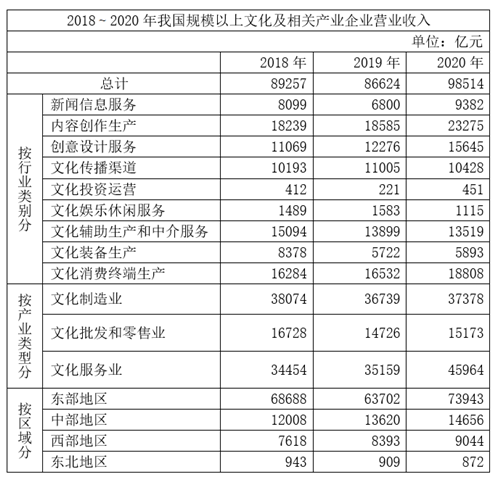 
　　111.我国规模以上文化及相关产业企业中，2019年、2020年营业收入均同比增长的行业类别有几个：
　　A．3
　　B．4
　　C．5
　　D．6
　　112.2020年，我国规模以上文化服务业企业营业收入占我国规模以上文化及相关产业企业营业收入的比重比2018年： ?
　　A．下降了不到5个百分点
　　B．下降了5个百分点以上
　　C．上升了不到5个百分点
　　D．上升了5个百分点以上
　　113.2018~2020年，我国中部地区规模以上文化及相关产业企业累计营业收入约比西部地区高多少万亿元：
　　A．1.0
　　B．1.5
　　C．2.0
　　D．2.5
　　114.如不同区域规模以上文化及相关产业企业营业收入中，各产业类型占比均与全国总体水平相同，则2020年东部地区规模以上文化制造业企业营业收入约为多少万亿元：
　　A．2.0
　　B．2.4
　　C．2.8
　　D．3.2
　　115.能够从上述资料中推出的是：?
　　A．2018~2020年，西部地区营业收入占全国比重逐年递增
　　B．2018~2020年，文化制造业累计营业收入高于文化服务业
　　C．2020年，营业收入同比增速最快和收入金额最低的行业是同一个
　　D．2018~2020年，新闻信息服务业营业收入都超过文化服务业的20%
　　2021年上半年，S市工业战略性新兴产业总产值7164.68亿元，比去年同期增长19.6%，两年平均增长12.3%。其中，新能源汽车、新能源和高端装备产值同比分别增长2.5倍、32.1%和24.5%。
　　2021年上半年，全市第三产业增加值15080.35亿元，比去年同期增长11.3%。其中，信息传输、软件和信息技术服务业增加值1770.06亿元，比去年同期增加245.5亿元；批发和零售业增加值2428.92亿元，同比增长15.2%；金融业增加值3842.65亿元，比去年同期增加274.7亿元；房地产业增加值1812.18亿元，同比增长13.6%。
　　2021年上半年，全市社会消费品零售总额9048.44亿元，比去年同期增加了2104.14亿元。分行业看，批发和零售业零售额8287.13亿元，同比增长28.4%；住宿和餐饮业零售额761.31亿元，同比增长54.0%。2021年上半年，全市网上商店零售额1485.72亿元，比去年同期增加259.92亿元。
　　2021年上半年，全市新建商品房销售面积832.83万平方米，比去年同期增长29.2%。其中，新建商品住宅销售面积667.94万平方米，同比增长23.0%。
　　116.2020年上半年，S市工业战略性新兴产业总产值同比增长在以下哪个范围内：
　　A．不到7%
　　B．7~10%
　　C．10~13%
　　D．超过13%
　　117.将S市2021年上半年①信息传输、软件和信息技术服务业、②批发和零售业、③金融业、④房地产业按增加值同比增速从高到低排列，正确的是：
　　A．②④①③
　　B．②④③①
　　C．①③②④
　　D．①②④③
　　118.2021年上半年，S市批发和零售业零售额同比增量约是住宿和餐饮业的多少倍：
　　A．3
　　B．5
　　C．7
　　D．9
　　119.2020年上半年，S市新建非住宅类商品房销售面积约占新建商品房销售面积的：
　　A．16%
　　B．20%
　　C．24%
　　D．28%
　　120.能够从上述资料中推出的是：
　　A．2021年上半年，S市网上商店零售额同比增速低于20%
　　B．2020年上半年，S市批发和零售业增加值超过2000亿元
　　C．2021年上半年，S市月均新建商品房销售面积不到80万平方米
　　D．2021年上半年，S市高端装备产值占工业战略性新兴产业总产值的比重低于上年同期水平
　　零售药店终端包含实体药店和网上药店两大市场。2021年，全国零售药店终端药品销售额4774亿元，同比增长10.3%。其中，实体药店市场药品销售额4405亿元，同比增长7.8%；网上药店市场药品销售额368亿元，同比增长51.5%。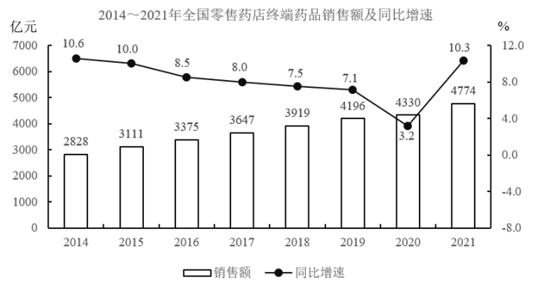 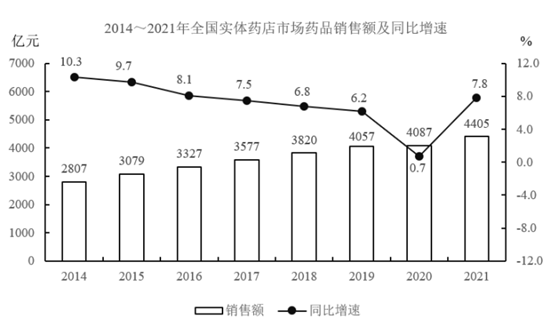 
　　121.2016～2020年，全国零售药店终端药品销售总额在以下哪个范围内：
　　A．小于1.9万亿元
　　B．1.9～2万亿元
　　C．2～2.1万亿元
　　D．大于2.1万亿元
　　122.2014～2021年间，全国实体药店市场药品年均销售额增长约为多少亿元：
　　A．228
　　B．233
　　C．238
　　D．244
　　123.2021年，全国零售药店终端药品销售额约为2013年的多少倍：
　　A．1.3
　　B．1.5
　　C．1.7
　　D．1.9
　　124.2017～2021年，全国网上药店市场药品销售额同比增速最快的年份是：
　　A．2018年
　　B．2019年
　　C．2020年
　　D．2021年
　　125.能够从上述资料中推出的是：
　　A．2021年全国网上药店市场药品销售额是2019年的3倍多
　　B．2014～2021年有4年全国网上药店市场药品销售额超过100亿元
　　C．2015年，全国实体药店市场药品销售额是网上药店市场药品销售额的100倍以上
　　D．2014～2021年，全国零售药店终端药品销售额同比增量最高的年份，实体药店市场药品同比增量也最高